Общество с ограниченной  ответственностью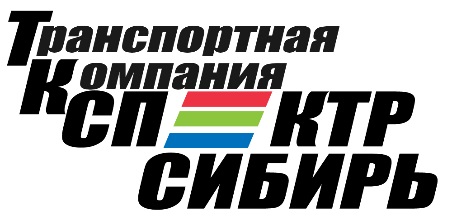    «СПЕКТР СИБИРЬ»ИИН /КПП 5407959287 / 540701001,юр.ад. 630004, г. Новосибирск, пр-т Комсомольский , д.1 пом.209, рс.сч. 40702810032010001014 в ПАО «БАНК УРАЛСИБ» г. Новосибирск, кор.сч. 30101810400000000725, БИК 045004725, ОГРН 1165476186534, ОКПО/ ОКВДЭ 05440896/ 52.29,тел.+7 (383) 264-54-30, 8-913-482-10-90, 8-991-504-40-66эл.почта : spektrsibir154@yandex.ru; novosibirsk@spektrsibir.ru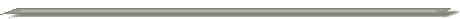 Цены действительны с 11.02.2019из НОВОСИБИРСКА в ХабаровскСтанция погрузки: ст. Клещиха (база СибЭлеваторСтрой)адрес: г. Новосибирск, ул. Толмачевское шоссе, 33б.режим работы: пн-пт с 9-18 ч, суббота, воскресенье – выходные дни.* В цену перевозки включено: ж.д. тариф, погрузочно-разгрузочные работы в пунктах отправления и назначения, оформление документов, НДС.  ** Срок доставки исчисляется с момента отправки транспортного средства.     Прием заявок: в Новосибирске (383) 264-54-30; 8-913-482-10-90в Хабаровске 8-984-297-64-34Заявки с оказанием услуги экспедирования  груза со склада Грузоотправителя до станции погрузки принимаются накануне дня подачи автотранспорта.Отправка грузов осуществляется в сборных контейнерах в составе контейнерного поезда.Груз измеряется по весу или объему в зависимости от коэффициента К=вес(т)/объем(м3). При  К>=0,3 груз оценивается по весу, при К<0,3 груз оценивается по объему. Определение объёма перевозимого груза производится с поправочным коэффициентом 1,1 (+10%), учитывающим плотность загрузки.Груз считается негабаритным, вес одного места на паллете более 1000кг; объем одного места более , один из его линейных размеров более 3м.Если параметры груза превышают указанные нормы по одной позиции – стоимость перевозки увеличивается на 20%; по двум позициям - стоимость перевозки увеличивается на 30%. Документы необходимые для отправки груза:                                                Юридическим лицам:  копия сертификата (если груз подлежит обязательной  сертификации);  копия счета-фактуры и  товарной накладной (1 экземпляр);ветеринарное свидетельство (Форма №2), если груз под контролем Госветнадзора.Физическим лицам: заявление от физического лица с описью отправляемого груза, и указанием реквизитов Грузоотправителя, Грузополучателя, Плательщика (ФИО, паспортные  данные, контактные телефоны).      Оригиналы документов, которые необходимо передать Грузополучателю, можно упаковать в одно из мест груза, либо сдать отдельным местом с указанием его в Экспедиторском документе.Документы необходимые для получения груза:Юридическим лицам: доверенность от Грузополучателя (оригинал) и документ, удостоверяющий личность представителя  Грузополучателя. Физическим лицам: документ, удостоверяющий личность Грузополучателя.Вес (кг)Вес (кг)* Цена (руб/кг)* Цена (руб/кг)до 100010,90от 100010,802 00010,703 00010,604 00010,505 00010,406 00010,307 00010,208 00010,109 00010,0510 00010,0015 000 и более9,90Объем (м3)Объем (м3)* Цена (руб/м3)* Цена (руб/м3)до 3295032930629159290012288015286018283021281024278027275030273045 и более2700**Срок доставки10-12 сутокМинимальная стоимость1900Дни отправки1 раз в неделю